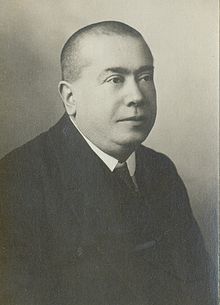 BRALNA ZNAČKA FRANA MILČINSKEGA 2017/2018
(3. 12. 2017 - 150 let pisateljevega rojstva) KDAJBranje za Bralno značko se prične 18. septembra 2017in zaključi 2. aprila 2018. V primeru, da je dogovor z gostom podelitve prej, zaključimo pred navedenim datumom.Do Noči branja moraš prebrati ustrezno število knjig (4). 
Če je Noč branja po novem letu, je število večje.Na pogovor o knjigi se moraš pravočasno prijaviti (največ 1 teden prej). Na pogovor lahko prideš v času prostih ur, če je knjižničarka prosta (dogovor), sicer pa v skladu z urnikom.Na pogovor se moraš dobro pripraviti. Vsebino predstaviš v 10 min.Na pogovor lahko pridem: KAJ IN KOLIKO MORAM PREBRATI?pesniška zbirka 4 knjige s proznim besedilom, lahko 5 (1 nadomestiš s  pesniško zbirko)poučna knjigaPOEZIJAprebereš knjigo v celotipredstaviš avtorja (pesnik: kje in kdaj se je rodil, šolanje, službovanje, naštej 5 njegovih del)Stara Ljubljana - izbereš zgodbo + pripadajočo pesem, predstaviš zgodbo, pesem tekoče glasno prebereš, nato se pogovoriva. Pogovoriva se tudi o ostalih zgodbah.Odvratne rime – izbereš  pesem, jo glasno tekoče prebereš, nato jo primerjaš z Grimovimi pravljicami. Iščeš razlike, podobnosti, jezikovne posebnosti …PROZNO BESEDILO
 predstaviš avtorja (pisatelj: kje in kdaj se je rodil, šolanje, službovanje, naštej 5 njegovih del)kraj in čas dogajanjaglavne osebe (značajske lastnosti, medsebojni odnosi – utemeljiš jih s primeri iz knjige)svoje razmišljanje o vsebini, osebahideja – sporočilo knjigePOUČNA KNJIGApredstaviš sestavne dele knjigepoiščeš naslovno stran (jo predstaviš, primerjaš s CIP-om, kolofonom)predstaviš kazala, slovarček in druge posebnostirazložiš tri neznane besede iz slovarčka (razlago napišeš v zvezek)izbereš besedilo na dveh straneh, ga doma večkrat prebereš in predstaviš 
(s svojimi besedami)predstaviš  pet zanimivosti iz knjige (lahko zemljevide, fotografije, besedilo v okvirčkih) 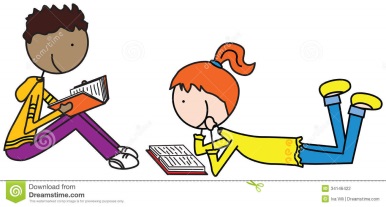 BRALNI PROGRAM ZA BRALNO ZNAČKO   7. r.PESMIDAHL, R.: Odvratne rime GRAFENAUER, N.: Stara Ljubljana PROZAMEBS, G.: NedeljkaJOHNSON, P.: Operacija OčkaHOF, M.: Mama številka nič LUCET, M.: Deljeno z dveSTARK, U.: Sixten ali nova žena za očkaLINDGREN, A.: Brata levjesrčna                          Ronja, razbojniška hči
MAL, V.: Hitro, hitreje
              Dvojni agent ŽardnaKOKALJ, T.: Kamen v žepuZUPAN, D.: Osica MajaDEJONG, M.: Kolo na šolski strehiMLINAREC, R.: Moji grafiti
                          Stari grafitiBODKER, C.: SilasJURIČ, E.: Veselo poletjeSILA, A.: Pustolovci. Napoleonovi zlatnikiNOVAK, B.: Pekel sredi raja                    Temno srceGIFFORD, G.: Skrivnostna rekaGILMORE, R.: Prijateljica, kot je ZilaROGELJ, S.: Bistrica Kalščica                     SavitriENDE, M.: Čarobni napoj
SEDGWICK, M.: Prikazni in pripomočki
TOMŠIČ, M.: Super frače (različne zgodbe)
STEINHÖFEL, A.: Mulca (različne zgodbe)KONC L., N.: Društvo starejših bratov FILIPOVIĆ, Z.: Zlatin dnevnikHAUPTMANN, G.: Kaja skuje zvit načrt                               Kaja hoče na vrh                               Kaja ohrani mirno kriGAIMAN, N.: CoralineMORGAN, M.: Volkodlak in zmajevkaWITCHER, M.: Nina, deklica Šeste lunePYERS, G.: Jack Brown in labirint netopirjevSIVEC, I.: Potopljeni vlak                 Bomba na šoliNOVAK, B.: Lovci na petardarjeWILSON, J.: Poredne punce